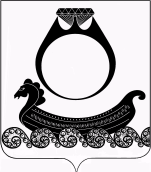 АДМИНИСТРАЦИЯЧАПАЕВСКОГО СЕЛЬСКОГО ПОСЕЛЕНИЯ КРАСНОСЕЛЬСКОГО МУНИЦИПАЛЬНОГО РАЙОНАКОСТРОМСКОЙ ОБЛАСТИПОСТАНОВЛЕНИЕот «24» марта 2023 г. № 24О введении временного ограничения движения транспортных средств по автомобильным дорогам общего пользования местного значения в границах населенных пунктов Чапаевского сельского поселения Красносельского муниципального района в весенний период 2023 годаВ целях обеспечения сохранности автомобильных дорог общего пользования местного значения в границах населенных пунктов Чапаевского сельского поселения и транспортных инженерных сооружений от разрушений и безопасности дорожного движения в период сезонного снижения прочности дорожного покрытия, вследствие неблагоприятных природно-климатических условий, руководствуясь Федеральным законом от 10.12.1995 г. № 196-ФЗ «О безопасности дорожного движения», Федеральным законом от 8.11.2007 г. № 257-ФЗ «Об автомобильных дорогах и о дорожной деятельности в Российской Федерации и о внесении изменений в отдельные законодательные акты Российской Федерации», от 06.10.2003 № 131-ФЗ «Об общих принципах организации местного самоуправления в Российской Федерации, распоряжением администрации Костромской области от 06 февраля 2023 года № 27-ра "О введении временного ограничения движения транспортных средств по автомобильным дорогам общего пользования регионального и межмуниципального значения Костромской области в 2023 году", постановлением администрации Красносельского муниципального района от 28 февраля 2023 № 76 «О введении временного ограничения движения транспортных средств по автомобильным дорогам общего пользования местного значения вне границ населенных пунктов Красносельского муниципального района Костромской области в 2023 году», Устава Чапаевского сельского поселения Красносельского муниципального района, администрация Чапаевского сельского поселения ПОСТАНОВЛЯЕТ:1. Установить на период с 3 апреля по 2 мая 2023 года включительно временное ограничение движения транспортных средств по общей массе на автомобильных дорогах общего пользования местного значения в границах населенных пунктов Чапаевского сельского поселения. Ограничение движения транспортных средств может быть продлено постановлением администрации Чапаевского сельского поселения, на срок не более 10 дней, в случае неблагоприятных природно-климатических условий.2. Запретить на выше указанный период движение транспортных средств с общей массой 6 тонн и более, а также тракторов и самоходных машин (далее – транспортное средство) без специальных разрешений (пропусков).3. Рекомендовать предприятиям и организациям всех форм собственности о необходимости обеспечить заблаговременный завоз материалов для нормальной работы в период весеннего закрытия дорог.4. Контроль за исполнением настоящего постановления возложить на заместителя главы администрации Чапаевского сельского поселения Кашицыну Юлию Валерьевну.5. Признать утратившим силу постановление администрации Чапаевского сельского поселения от «03» марта 2022 г. № 10 «О введении временного ограничения движения транспортных средств по автомобильным дорогам общего пользования местного значения в границах населенных пунктов Чапаевского сельского поселения Красносельского муниципального района в весенний период 2022года».6. Настоящее постановление вступает в силу с момента подписания и подлежит официальному опубликованию в общественно - политической газете « Чапаевский вестник».Глава Чапаевского сельского поселенияКрасносельского муниципального районаКостромской области                                                                               Г.А. СмирноваПриложениек постановлению администрацииЧапаевского сельского поселенияОт «24» марта 2023 г. № 24Перечень автомобильных дорог общего пользования, местного значения находящихся в казне Чапаевского сельского поселения Красносельского муниципального района Костромской областиГлава Чапаевского сельского поселения                                                                                                Г.А.Смирнова№ п/пНаименование автомобильной дороги общего пользования местного значенияПротяженность, кмИдентификационный номерКатегории автомобильной дорогТип дороги11д. Аржаниково            0,44034-616-428 ОП МП 34 001            V           грунт22д. Асташево             0,35034-616-428 ОП МП 34 002            V           грунт33д. Баринцево             0,20034-616-428 ОП МП 34 003            V           грунт44д. Берсеменово0,80034-616-428 ОП МП 34 004Vгрунт55д. Бобырщино 1,00034-616-428 ОП МП 34 005Vгрунт66д. Борисовка 0,30034-616-428 ОП МП 34 006Vгрунт77д. Бурцево 0,25034-616-428 ОП МП 34 007Vгрунт88д. Высочки 0,30034-616-428 ОП МП 34 008Vгрунт99д. Высочки 0,35034-616-428 ОП МП 34 009Vгрунт110д. Голенево 0,25034-616-428 ОП МП 34 010Vгрунт111д. Головцино 1,60034-616-428 ОП МП 34 011Vгрунт112д. Григорково 0,25034-616-428 ОП МП 34 012Vгрунт113 д. Григорово0,35034-616-428 ОП МП 34 013Vгрунт114 д. Гущино1,000 34-616-428 ОП МП 34 014Vгрунт115 д. Залогино 0,40034-616-428 ОП МП 34 015Vгрунт116 д. Заречье  0,55034-616-428 ОП МП 34 016Vгрунт117 д. Ивановское, ул. Горная-10,40034-616-428 ОП МП 34 017Vщебень/грунт117 д. Ивановское,ул. Речная0,70034-616-428 ОП МП 34 019Vгрунт117 д. Ивановское,ул. Молодежная0,80034-616-428 ОП МП 34 020Vгрунт117 д.Ивановское,ул. Комсомольская1,00034-616-428 ОП МП 34 021Vщебень/грунт118 д. Иевлево 0,25034-616-428 ОП МП 34 022Vгрунт119д. Иконниково1,00034-616-428 ОП МП 34 023Vасфальт/щебень119д.Иконниково, ул. Полевая 0,60034-616-428 ОП МП 34 058Vгрунт119д.Иконниково, ул.Зимнякова0,55034-616-428 ОП МП 34 059Vгрунт220 д. Карабаново1,10034-616-428 ОП МП 34 024Vбетон221 д. Клещенки 0,55034-616-428 ОП МП 34 025Vгрунт222 д. Княжево 0,50034-616-428 ОП МП 34 026Vгрунт223д. Лутовиново0,10034-616-428 ОП МП 34 027Vгрунт224 п. Льнозавода, ул. Садовая0,30034-616-428 ОП МП 34 028Vгрунт224 п. Льнозавода,ул. Овражная0,25034-616-428 ОП МП 34 029Vгрунт224 п. Льнозавода,ул. Заводская0,50034-616-428 ОП МП 34 030Vгрунт224 п. Льнозавода, ул. Лесная0,30034-616-428 ОП МП 34 031Vгрунт224 п. Льнозавода, ул. Рабочая0,25034-616-428 ОП МП 34 032Vгрунт224 п.Льнозавода, пер. Рабочий0,10034-616-428 ОП МП 34 033Vгрунт224 п. Льнозавода, пер.Речной0,10034-616-428 ОП МП 34 034Vгрунт225 д. Макшино 0,30034-616-428 ОП МП 34 035Vгрунт226 д. Маныльцево0,30034-616-428 ОП МП 34 036Vгрунт227 д. Марфино 3,00034-616-428 ОП МП 34 037Vгрунт228 д. Новинки 0,10034-616-428 ОП МП 34 038Vгрунт229д. Новинки 0,45034-616-428 ОП МП 34 039Vгрунт330д. Новое0,30034-616-428 ОП МП 34 040Vгрунт331 д. Петрушино 0,15034-616-428 ОП МП 34 041Vгрунт332 д. Подсосенье0,55034-616-428 ОП МП 34 042Vгрунт333 д. Рудницы 0,30034-616-428 ОП МП 34 043Vгрунт334 д. Селезнево 0,25034-616-428 ОП МП 34 044Vгрунт335д.Синцово, ул. Молодежная 0,80034-616-428 ОП МП 34 045Vгрунт335д. Синцово, ул. Колхозная 0,60034-616-428 ОП МП 34 046Vгрунт336 д. Строково 1,11034-616-428 ОП МП 34 047Vгрунт337 д. Федорково 0,25034-616-428 ОП МП 34 048Vгрунт338д. Федорково 0,15034-616-428 ОП МП 34 049Vгрунт339 п.им.Чапаева, ул. Луговая0,35034-616-428 ОП МП 34 050V           щебень/грунт339 п.им.Чапаева, ул.Советская1,10034-616-428 ОП МП 34 052V            щебень/грунт339 п.им.Чапаева, ул. Профсоюзная1,10034-616-428 ОП МП 34 053V             грунт339 п.им.Чапаева, ул.Набережная1,10034-616-428 ОП МП 34 054V            щебень/грунт440д. Ченцы, ул.Молодежная2,50034-616-428 ОП МП 34 055V            щебень/грунт440д. Ченцы, ул. Рабочая2,00034-616-428 ОП МП 34 056V            щебень/грунт441  д. Черемшина 0,50034-616-428 ОП МП 34 057V            грунт